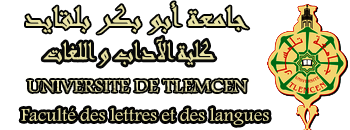 قسم اللغة والأدب العربيالنشاط الثقافيندوة حديث الخميس يسرّ قسم اللغة والأدب العربي أن يدعوكم إلى حضور ندوة موضوعها :" السِيدَا...الطالب يسأل والطبيب يجيب"يقدمها الدكتور رفيق فارالذهب يوم :الخميس  29 نوفمبر 2018 في الساعة :  10:00  المدرج رقم 08 .